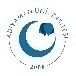 ADIYAMAN ÜNİVERSİTESİ ECZACILIK FAKÜLTESİ4. Sınıf 2023-2024 Eğitim-Öğretim Yılı Bahar Yarıyılı Ders ProgramıSaatPazartesiSalıÇarşambaPerşembeCuma08.15-09.00FarmakoterapiFarmasötik Toksikoloji II09.15-10.00Farmasötik Toksikoloji Lab.FarmakoterapiFarmasötik Toksikoloji II10.15-11.00Farmasötik Toksikoloji Lab.Bilimsel Araştırma Teknikleri11.15-12.00Farmasötik Toksikoloji Lab.Klinik Eczacılık IBilimsel Araştırma TeknikleriÖĞLE ARASI13.00-13.45Klinik Eczacılık Uygulama IFarmakoekonomi14.00-14.45Klinik Eczacılık Uygulama IFarmakoekonomi15.00-15.45Biyofarmasötik ve FarmakokinetikKozmetik BitkilerKromatografik Yöntemler16.00-16.45Biyofarmasötik ve FarmakokinetikKozmetik BitkilerKromatografik Yöntemler